Zkušební testové otázky// Pozn.: správná je vždy pouze jedna možnost. Za správnou se považuje nejpřesnější odpověď. V případě nejasností, školitel podá doplňující informace.Blok A: Bezpečnost a ochrana zdraví při práciŘidič je povinen:věnovat se plně řízení vozidla a sledovat situaci v provozu na pozemní komunikaci;nepřizpůsobit jízdu technickým vlastnostem vozidla;užít vozidlo, které nesplňuje technické podmínky stanovené zvláštním právním předpisem.S řidičským průkazem skupiny B můžete, mimo jiné, řídit:motorové vozidlo do 3,5 tuny, s maximálně 8 místy k sezení včetně řidiče;motorové vozidlo do 3,5 tuny, s maximálně 8 místy k sezení kromě řidiče;motorové vozidlo do 3,5 tuny, s maximálně 9 místy k sezení kromě řidiče.Může řidič motorového vozidla vjet na krajnici, za účelem stání? (pozn.: stání není zakázáno ani omezeno žádnou dopravní značkou)ANO;NE.Tam, kde se dva jízdní pruhy sbíhají v jeden, aniž by bylo zřejmé, který z nich je průběžný, nesmířidič jedoucí v levém jízdním pruhu ohrozit řidiče jedoucího v pravém jízdním pruhu;řidič jedoucí v pravém jízdním pruhu ohrozit řidiče jedoucího v levém jízdním pruhu.Pokud vyjíždíte z obytné zóny na pozemní komunikaci, musíte dát přednostvšem vozidlům přijíždějícím zprava;všem vozidlům jedoucím po hlavní pozemní komunikaci;všem vozidlům.Bezprostředně před přechodem pro chodce, je zakázáno předjíždění. Platí toto obdobně i pro přejezd pro cyklisty?ANO;NE.Pokud jedete ve středním pruhu, po dálnici o třech jízdních pruzích vyznačených na vozovce v jednom směru, při tvorbě kolony se zařadíte co nejvícedoprava;doleva;zůstanete ve středním jízdním pruhu, řadí se ostatní řidiči.V obousměrné pozemní komunikaci smí řidič zastavit, jenvpravo ve směru jízdy co nejblíže k okraji pozemní komunikace, pokud zůstane volný alespoň jeden jízdní pruh široký nejméně 3 m pro každý směr jízdy;vpravo i vlevo co nejblíže k okraji pozemní komunikace, pokud zůstane volný alespoň jeden jízdní pruh široký nejméně 3 m pro každý směr jízdy;vpravo ve směru jízdy co nejblíže k okraji pozemní komunikace, pokud zůstane volný alespoň jeden jízdní pruh široký nejméně 3 m pro oba směry jízdy.Vodorovnou dopravní značku: „Podélná čára souvislá“,může řidič přejet při vjíždění na pozemní komunikaci z místa ležícího mimo pozemní komunikaci;může řidič přejet pouze v případě objíždění překážky;nesmí řidič přejet.Řidič nesmí zastavit a stát (s výjimkou křižovatky tvaru T)na křižovatce a ve vzdálenosti kratší než 3 m před hranicí křižovatky a 3 m za ní;na křižovatce a ve vzdálenosti kratší než 5 m před hranicí křižovatky a 5 m za ní;na křižovatce a ve vzdálenosti kratší než 10 m před hranicí křižovatky a 10 m za ní.Na křižovatce tvaru T, na protější straně vyúsťující pozemní komunikace, mimo obecřidič nesmí zastavit ani stát;řidič může zastavit a stát;řidič může pouze zastavit.Může řidič předjíždět (zleva) před ním jedoucí nebo stojící vozidlo, které dává znamení o změně směru jízdy vlevo?ANO;ANO, pokud dá rovněž znamení o změně směru jízdy vlevo;NE.Pokud přijíždíte k policistovi, který signalizuje trojstrannou uzávěru, viz obrázek níže, můžete odbočit vpravo?NE;ANO.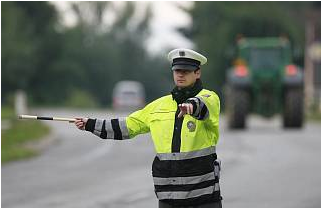 V obytné zóně platí maximální povolená rychlost10 km/hod;20 km/hod;30 km/hod.Dopravní značky zachycené na obrázku upozorňujína místo připojení účelové pozemní komunikace;na nebezpečnou krajnici;na nebezpečnou zatáčku.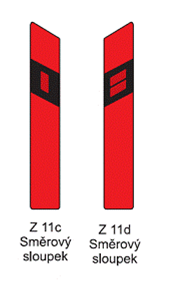 Dopravní značka zachycená na obrázku níže, znamenápřikázaný směr jízdy;jednosměrnou pozemní komunikaci;uspořádání jízdních pruhů.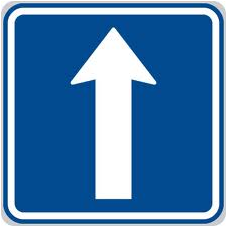 Dopravní značka zachycená na obrázku níže, označujemísto, kde je zakázáno zastavení a stání;místo, kde je povoleno zastavení a stání pouze vozidlům integrovaného záchranného systému;plochu, na kterou řidič nesmí vjet, pokud je za touto plochou taková dopravní situace, že by byl nucen zastavit vozidlo na vyznačené ploše.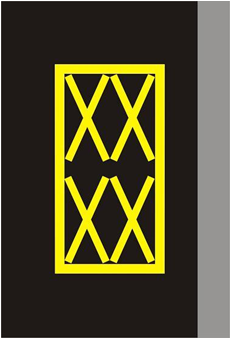 Pneumatiky vozidla se hustí na tlakpředepsaný výrobcem vozidla;předepsaný výrobcem pneumatiky;předepsaný právním předpisem.Řidič služebního vozidla (řidičské oprávnění sk. B, vozidlo ktg. M1), je povinen podrobit se pravidelné lékařské prohlídce, nejpozději v60, 65, 68 let věku, pak každé 2 roky;60, 65, 68 let věku, pak každý rok;65, 68 let věku, pak každé 2 roky.Zaměstnanec je povinen vést denní evidenci o:ujetých kilometrech;době řízení a době čerpání bezpečnostních přestávek;čerpání pohonných hmot.Zkušební test BOZPZkušební test BOZPZkušební test BOZPZkušební test BOZPPrávní a ostatní předpisy BOZP / Řidiči firemních vozidelPrávní a ostatní předpisy BOZP / Řidiči firemních vozidelPrávní a ostatní předpisy BOZP / Řidiči firemních vozidelPrávní a ostatní předpisy BOZP / Řidiči firemních vozidelDatum vypracování:16. 11. 2016Datum aktualizace:-